ОТЧЕТдепутата городской Думы 7 созыва по одномандатному округу №12
Анатолия Александровича Щеткова
о деятельности за 2021г.Участие в заседаниях городской Думы, комитетах по экономике, промышленности и инвестиционной политике, так же в комитете по правам человека, местному самоуправлению, правопорядку, связям с общественными организациями и депутатской этике.      В 2021 году депутат Анатолий Александрович Щетков привлек на округ  из Фонда поддержки территорий  500000 руб.-был установлен козырёк над входной группой ( ул.Удриса,д.5);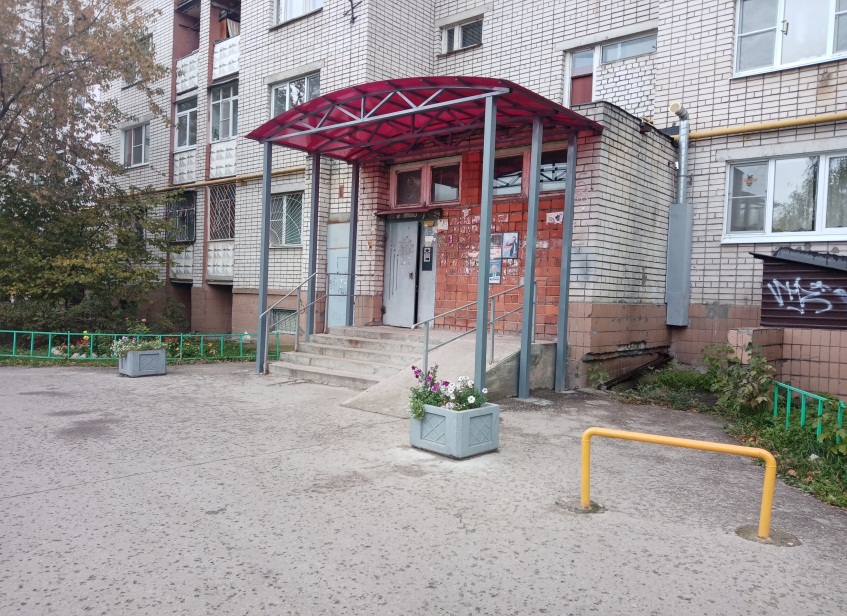 -проложена тротуарная дорожка (от ул.Удриса, д.11в);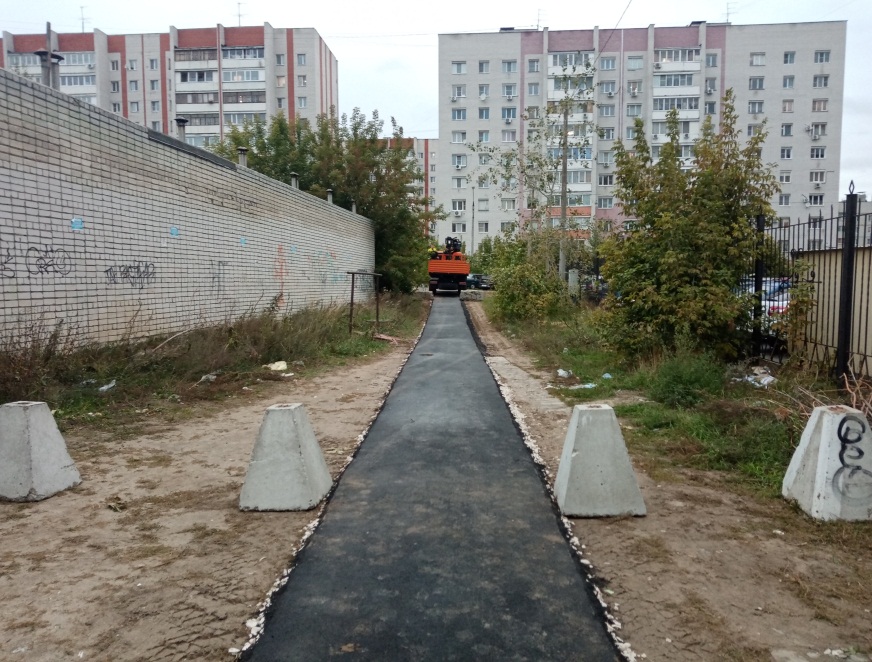 -доустановлены игровые элементы на детской площадке (п. Бабушкино, ул.              Железнодорожная, 41-44а);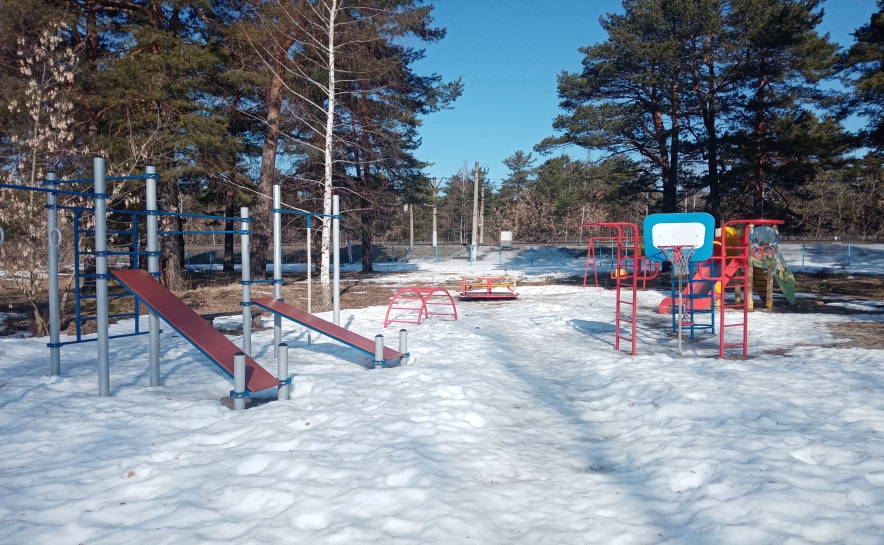 Помощь учреждениям социальной сферы:-ремонт пищеблока, сантехнические кабинки, пластиковые двери (Д/С №21);-замена окон (Гимназия №38).  В рамках программы благоустройства дворовых территорий «Формирование комфортной городской среды» в п. Бабушкино, ул. Железнодорожная д.40,  ул. Овощная и ул. Вокзальная заасфальтирована дворовая территория.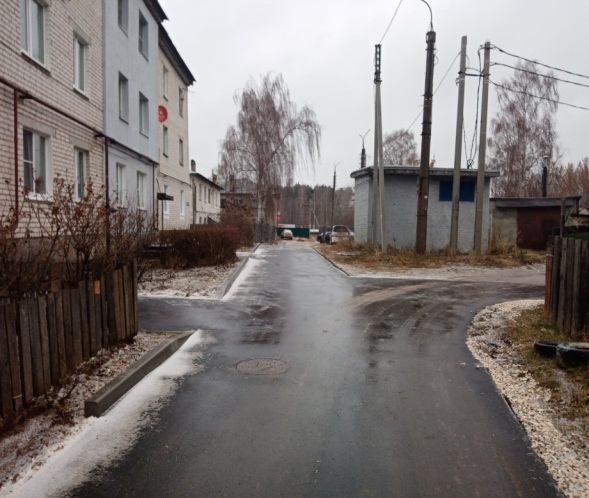 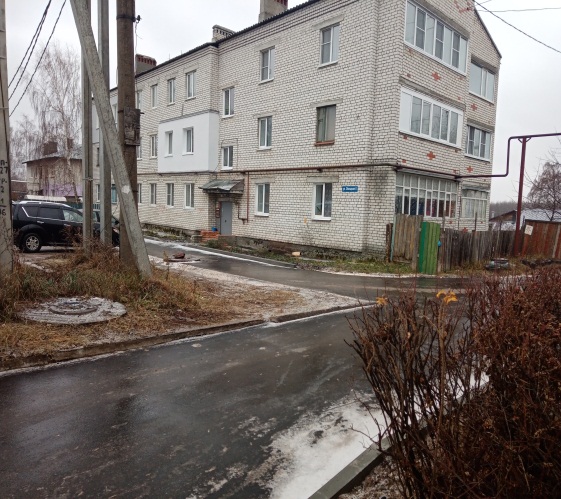       Из личных средств  была выделена материальная помощь:- на благоустройство дворовой территории у д.№9 по ул. Удриса (завезена земля на территорию зоны отдыха жителей, высажены цветы);        -  приобретен комплект сетки на ворота для мини футбола (ул.Пушкинская,4; ул. Удриса, 12);        - выделена материальная помощь жительнице п. Бабушкино, Николаевой Любовь Геннадьевне, проживающей на ул. Вокзальная д.95, оказавшейся в сложной жизненной ситуации;         -выделены материальные средства жительнице п. Бабушкино ул. Кутузова д.40(дом сгорел полностью);        -предоставлена спецтехника для чистки снега в зимний период  Д/С №21;        -предоставлена техника для уборки снега ул. Железнодорожная, ул.Овощная и ул.Вокзальная в п. Бабушкино.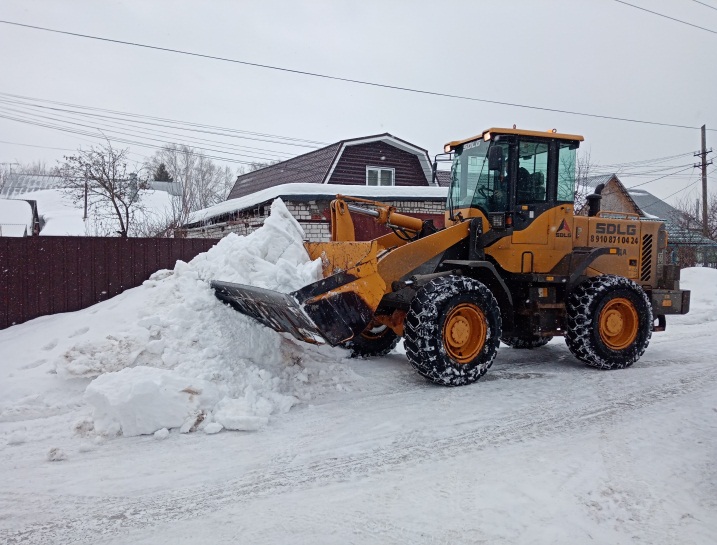 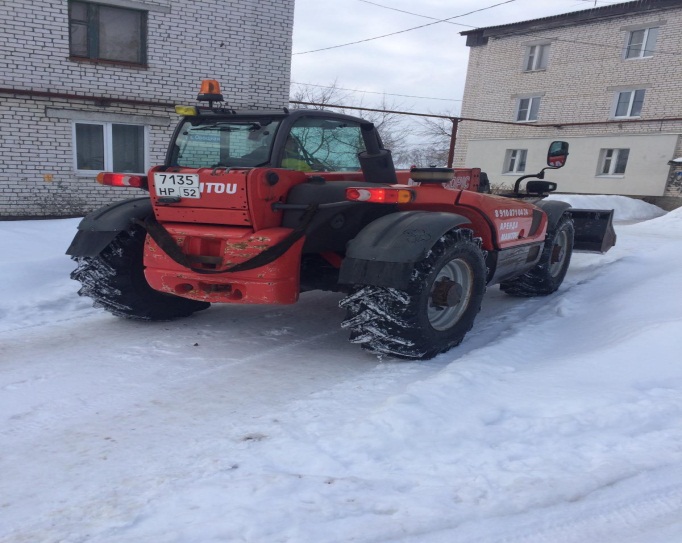          -по просьбам жителей д.50 по пр. Ленинского Комсомола была завезена асфальтовая крошка.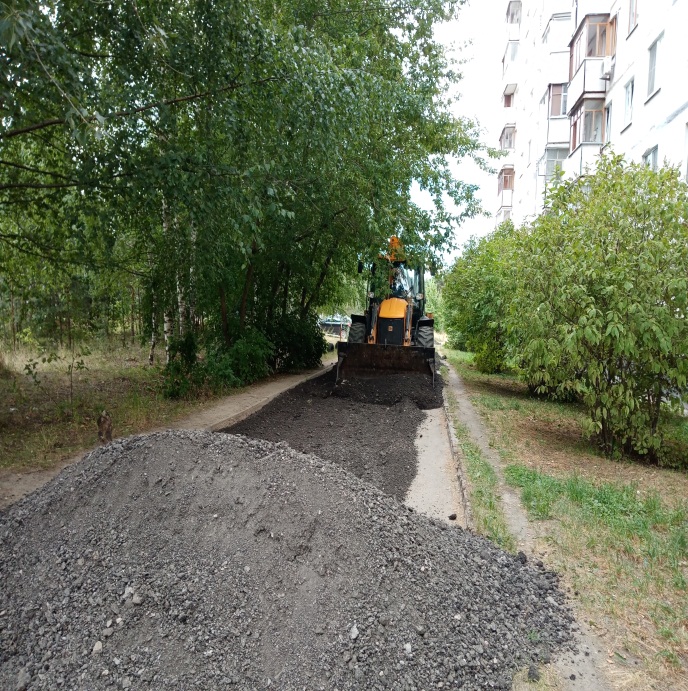 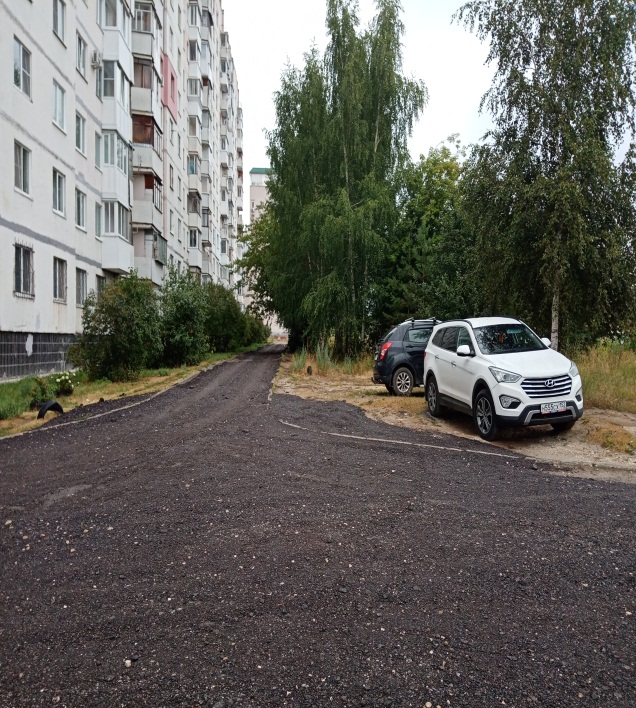        Поздравления и  подарки жителям городской черты и пос. Бабушкино с декадой пожилого человека; активных жителей с Новым годом, с 8 Марта, праздник к Дню защиты детей «Рисунок на асфальте»(п.Бабушкино).Депутат городской Думы по округу №12Анатолий Александрович Щетков